CURRICULUM VITAE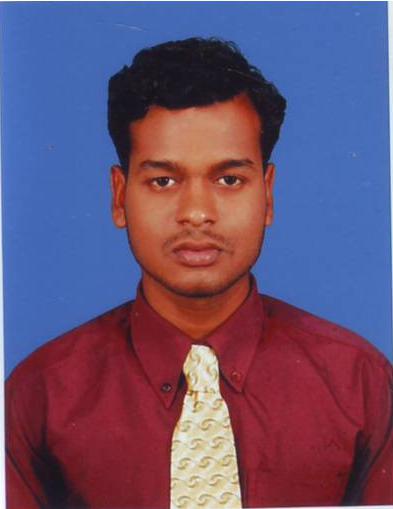 RAJESH KUMAREmail: rajeshkumar.388438@2freemail.com OBJECTIVETo work in a dynamic team environment and to hone my technical knowledge to serve the organization efficiently.ACADEMIC QUALIFICATIONQualification	: Degree-M.C.A.-Govt.Arts College (Autonomous)ROLES AND RESPONSIBILITIES:Maintain the general ledger operations Support the month end close processReconcile invoices to purchase orders and bill customers Resolve AP and AR problems with vendors and customersCollect, categorize, calculate, verify and enter data to maintain accurate records Pay company bills by cash, vouchers, or checks.preparing checks, creating budgets, calculating billing statements,KEY SKILLSManaging petty cash transactions.Can handle large amounts of cash efficiently and accurately. Ability to review and resolve all unallocated payments.Practical experience of processing and controlling a cash book.Computer literate, able to use Word, Excel, Tally, other Company financial support systems.PERSONAL SKILLSAttention to accuracy and detail Smart appearanceHigh levels of concentration Accurate keyboard skillsProfessional appearance Strong numerical skillsPERSONAL PROFILE:Kumbakonam-71.0%Kumbakonam-71.0%Year of passing: 2010Year of passing: 2010Year of passing: 2010PREVIOUS EMPLOYMENT:PREVIOUS EMPLOYMENT:Company: YAP TRADING PVT LTD, CHENNAI, INDIA.: YAP TRADING PVT LTD, CHENNAI, INDIA.Designation: Admin & Data Entry: Admin & Data EntryDuration: July 2016 to December 2018: July 2016 to December 2018Company: PASLA FOREIGN EXCHANGE PVT LTD, CHENNAI, INDIA.: PASLA FOREIGN EXCHANGE PVT LTD, CHENNAI, INDIA.Designation: Data Entry & Documentations: Data Entry & DocumentationsDuration: Aug 2013 to Jan 2016: Aug 2013 to Jan 2016Company: MANAPURAM GENERAL FINANCE& LEASING LTD: MANAPURAM GENERAL FINANCE& LEASING LTDDesignation: Cash & Accounts: Cash & AccountsDuration: Feb 2011 to Jan 2013: Feb 2011 to Jan 2013Date of Birth: 15.07.1987Nationality: IndianReligion: HinduMarital Status: MarriedLanguages Known: English and Tamil